WEITERBILDUNGSVERTRAGfür dasKOMPAKTCURRICULUM 2022„Transpersonale Psychologie, Transpersonale Psychotherapieund Holotropes Atmen“Gesamtleitung: Dr. Sylvester WalchCo-Leitung & Organisation: Dr. Hans Peter WeidingerBeginn: November 2022Zwischen dem Internat. Institut für Holotropes Atmen und Transpersonale Psychotherapie (IHTP),A-1090 Wien, Porzellangasse 56/2/10 undTitel: Name: Adresse: E-Mail: wird folgender Vertrag geschlossen: Ich nehme verbindlich am Kompaktcurriculum „Transpersonale Psychologie, Transpersonale Psychotherapie und Holotropes Atmen“ teil, welches vom Internat. Institut für Holotropes Atmen und Transpersonale Psychotherapie (IHTP) angeboten und durchgeführt wird. Ich erkläre mich mit den unten angeführten Bedingungen einverstanden. Das Curriculum beginnt im Mai 2022.Das Kompaktcurriculum besteht aus zwei Bereichen:Curriculum A: 8 Intensivseminare -Selbsterfahrung, geschlossene Gruppe, durchgehende Anwesenheit erforderlichCurriculum B: Kompetenz-Seminare, die zur Durchführung des Holotropen Atmens befähigen, können individuell belegt werden, werden jährlich angeboten, Voraussetzung für die Teilnahme am Curriculum B ist der gleichzeitige oder abgeschlossene Besuch am Curriculum A.Ich nehme am (Zutreffendes bitte ankreuzen)     Curriculum A      teil.     Curriculum B      teil.CURRICULUM ADer vierjährige Selbsterfahrungsteil mit acht Intensivseminaren wird in einer geschlossen Gruppe geführt, da dies für die Entwicklung des Einzelnen und die Entfaltung des Gruppenprozesses eine wesentliche Rolle spielt. Die Teilnahme am Curriculum A ist verbindlich.Absageregelung:Sollte ein*e Teilnehmer*in aus gesundheitlichen oder anderen wichtigen Gründen bei einem Seminar fehlen, kann dieses in Absprache mit den Leitern in einem anderen Curriculum oder bei einem 5-tägigen Einzelseminar (Dr. Sylvester Walch) nachgeholt werden.Das versäumte Seminar ist auf jeden Fall zu bezahlen.Es kann kostenlos in einem parallel laufenden bzw. nachfolgenden Curriculum nachgeholt werden.Das Seminar kann aber auch kostenpflichtig (!) bei einem von Sylvester Walch geleiteten Einzelseminar nachgeholt werden.Bei einem vorzeitigen Ausstieg aus dem Curriculum (A) werden 50% der noch bis zum Ende anfallenden Kosten berechnet.Termine für das Curriculum A:A1- 09.11. - 13.11.2022		A2- 10.05. - 14.05.2023		A3- 15.11. - 19.11.2023		A4- 26.04. - 30.04.2024		A5- 18.10. - 22.10.2024		A6- 04.04. - 08.04.2025		A7- 15.10. - 19.10.2025		A8- 13.03. – 17.03.2026CURRICULUM BDie Seminare des Curriculum B dienen dem Kompetenzerwerb für die Durchführung der Transpersonalen Psychotherapie und des Holotropen Atmens. Voraussetzung zum Besuch des Curriculum B ist die laufende (parallele) oder abgeschlossene Teilnahme am Curriculum A. Die Seminare des Curriculum B werden jedes Jahr angeboten, sodass eine Teilnahme nach eigenem Ermessen erfolgen kann. Die Anmeldung erfolgt beim jeweiligen Leiter. Eine Festlegung vor Beginn des Lehrganges ist nicht notwendig.Absageregelung:Der Seminarbeitrag für ein Seminar des Curriculums B ist bis spätestens 4 Wochen vor Seminarbeginn zu überweisen. Bei einer Absage nach diesem Zeitpunkt verrechnen wir einen Stornobetrag von 50% der Seminargebühr.Termine für das Curriculum B:Werden jährlich zeitgerecht bekannt gegeben.Abschluss und ZertifikatTeilnehmer*innen, die alle Seminare des Curriculum A und B absolviert haben, erhalten vom IHTP ein Gesamtzertifikat, welches zur Ausübung der erworbenen Kenntnisse der „Transpersonalen Psychologie, Transpersonalen Psychotherapie und des Holotropen Atmens“ berechtigt. Dazu sind jedoch die jeweiligen gesetzlichen Bestimmungen des Landes zu beachten, in dem diese Methode durchgeführt wird. In Österreich gelten u.a. die Bestimmungen des Psychotherapiegesetzes und des Ärztegesetzes, in Deutschland zusätzlich des Heilpraktiker-Gesetzes. Die Transpersonale Psychotherapie und das Holotrope Atmen sind in Österreich und Deutschland keine anerkannten psychotherapeutischen Methoden.Anrechenbarkeit als Fort- bzw. WeiterbildungGrundsätzlich gelten auch hier die gesetzlichen Bestimmungen des jeweiligen Landes.Eine Arbeitseinheit entspricht 45 Minuten (1 AE á 45 Min.).Curriculum A:5-tägige Intensivseminare je 48 AECurriculum B:4-tägige Seminare je 36 AE3-tägige Seminare je 24 AEGesamtes Curriculum (Pflichtseminare):588 AE (Curriculum A 384 AE und Curriculum B 204 AE)Es werden auch optionale Seminare angeboten, bei denen zusätzliche Inhalte gelehrt werden(z.B. „Gruppenphänomene“ und „Schwere Störungen im Holotropen Atmen“, je 36 AE)Veranstaltungsort und UnterkunftSeminarhaus Holzöstersee, A-5131 Franking, Holzleithen 15 (Raum Salzburg, Oberösterreich)Die Kosten für die Unterkunft sind im Seminarbeitrag nicht inbegriffen. Die jeweiligen Preise für die Unterkunft entnehmen Sie bitte der von uns zur Verfügung gestellten Seminarhausinformation, bzw. der Website www.seminarhaus-holzoestersee.at. Die Teilnehmer*innen sind für die Buchung der Unterkunft selbst verantwortlich. Wir empfehlen, rechtzeitig ein Zimmer zu buchen.SeminargebührenDie im Curriculums-Folder angeführten Preise gelten für die Dauer der Absolvierung des Kompaktcurriculums. Die Seminargebühren sind mehrwertsteuerfrei und können bei passendem beruflichen Bezug als Fort- bzw. Weiterbildung steuerlich geltend gemacht werden.Mit Einzahlung des Seminarbeitrages für das erste Seminar von € 680,- bis spätestens Ende Jänner 2022 ist die Anmeldung für das Kompaktcurriculum für beide Seiten verbindlich. Im Falle einer Abmeldung nach diesem Datum bis 4 Wochen vor Beginn des ersten Seminars (27. April 2022) ist der halbe Seminarbeitrag (€ 340,00) und danach der volle Seminarbeitrag (€ 680,00) zu bezahlen.Die Bezahlung der weiteren Seminare erfolgt jeweils bis spätestens zwei Wochen vor Seminarbeginn per Banküberweisung. Die Teilnehmer*innen erhalten bei jedem Seminar eine Teilnahmebestätigung bzw. Rechnung.Bankverbindung: IHTP CurriculumErste-BankBIC: GIBAATWWXXXIBAN: AT17 2011 1000 0921 0008Gesundheitliche VoraussetzungenFür die Teilnahme an den Intensivseminaren ist normale körperliche und seelische Belastbarkeit erforderlich. Bei folgenden Kontraindikationen ist eine Teilnahme nicht möglich:Schwere Herz-und Kreislaufprobleme, schweres Asthma bronchiale, kurz zurückliegende operative Eingriffe, Schwangerschaft, Epilepsie, schweres Glaukom (grüner Star), schwere infektiöse Erkrankungen, schwere Gelenks- und Knochenprobleme, noch nicht ausgeheilte Wunden, akute psychiatrische Erkrankungen.Sollten irgendwelche Zweifel bezüglich der gesundheitlichen Eignung bestehen, bitten wir um Kontaktaufnahme mit Ihrem zuständigen Arzt bzw. mit der Curriculums-Organisation (Dr. Hans Peter Weidinger, hp.weidinger@holotrop.at, +43 664 4632707). Im Zweifelsfall entscheiden die Leiter über eine Teilnahme.Sollte eine über das Curriculum hinausgehende Unterstützung (therapeutisch und/oder spirituell) notwendig sein, so ist dies eigenverantwortlich zu regeln. Im Falle eines diesbezüglichen Bedarfs fungieren die jeweiligen Leiter auch als Ansprechpartner und helfen eine geeignete Unterstützung zu finden. Wir weisen auch darauf hin, dass die Arbeit mit veränderten Bewusstseinszuständen intensive Transformationsprozesse induzieren kann. Die Teilnahme am Curriculum erfolgt eigenverantwortlich.Falls ein telefonisches Informationsgespräch im Vorfeld der Anmeldung gewünscht ist oder notwendig sein sollte, steht dafür Dr. Hans Peter Weidinger, hp.weidinger@holotrop.at, +43 664 4632707 zur Verfügung.DatenschutzerklärungDer IHTP nimmt den Schutz Ihrer persönlichen Daten sehr ernst. Wir behandeln Ihre personenbezogenen Daten vertraulich und entsprechend der gesetzlichen Datenschutzvorschriften sowie dieser Datenschutzerklärung.Der IHTP verarbeitet Ihre Daten auf Basis der von Ihnen bei der Anfrage bzw. Anmeldung (Anmeldeformular und Weiterbildungs-Vertrag) für das Kompakt-Curriculum "Transpersonale Psychologie, Transpersonale Psychotherapie und Holotropes Atmen“ zur Verfügung gestellten Daten.Folgende Daten werden vom IHTP erhoben und verarbeitet:Vorname und NachnameTitelGeburtsdatumAdresseTelefonnummer(n)E-Mail-AdresseBeruflicher HintergrundZweck der Datenverarbeitung:Führen einer Teilnehmer*innen-ListeEinladung und sonstige Informationen zu den Seminaren das Curriculum betreffendErstellung von Teilnahmebestätigungen bzw. Rechnungen bezüglich des CurriculumsErstellung des AbschlusszertifikatsZusendung von relevanten Informationen seitens des IHTPWeitergabe von Daten:an das IHTP-Sekretariat zwecks Führen der Teilnehmer*innen-Liste und der Datenbank, sowie Erstellen von Teilnahmebestätigungen, Rechnungen und des Abschlusszertifikatsan die Leiter*innen und Mitarbeiter*innen des Curriculums zwecks SeminarorganisationDie Daten werden so lange verarbeitet, wie dies zum Zweck der Durchführung des Curriculums notwendig ist. Sollte eine Weiterverwendung der Daten im IHTP nach Abschluss des Curriculums nicht gewünscht sein (z.B. IHTP – Informations-Sendungen), bitte wir um Bekanntgabe.Jedem*r Teilnehmer*in steht ein Recht auf Auskunft über die betreffenden personenbezogenen Daten, auf Berichtigung oder Löschung, auf Einschränkung der Verarbeitung sowie ein Widerspruchsrecht gegen die Verarbeitung und ein Recht auf Datenübertragbarkeit zu. Weiters steht ein Beschwerderecht bei der jeweiligen Aufsichtsbehörde zu.Organisation & AnmeldungIHTPc/o Dr. Hans Peter WeidingerA-1090 Wien, Porzellangasse 56/2/10Mail: hp.weidinger@holotrop.atTel./Fax: +43 1 3108800Mobil: +43 664 4632707Wir bitten um Retournierung eines ausgefüllten und unterschriebenen Exemplars (es genügen die Seiten 1 und 6) an obige Adresse (Mail, Post oder Fax).Datum	.................................................						UnterschriftFür den IHTP: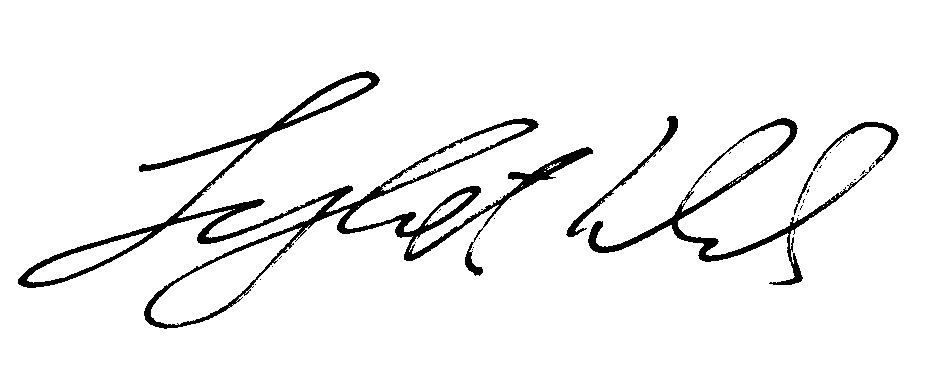 .........................................................Dr. Sylvester Walch(Gesamtleitung)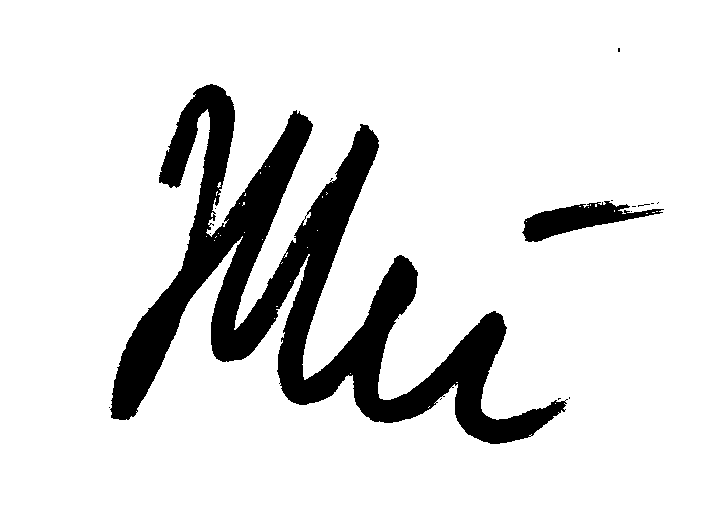 ..........................................................Dr. Hans Peter Weidinger(Organisation & Co-Leitung)